Make Your Own “Cloud In a Jar!” 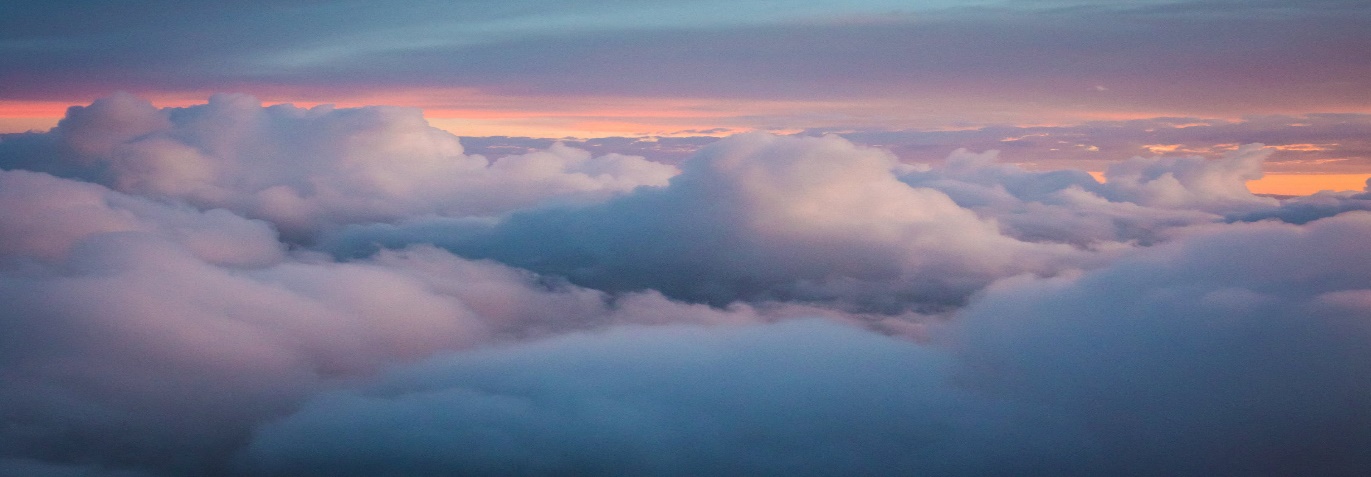 Materials Needed:Clear jar with a lid (Preferably a Mason jar, they withstand heat.)Hot water (does not need to be boiling)Ice cubes – about 4, or as much as the lid can hold.Hairspray (can be done without, but hairspray sticks to the moisture in the jar the same way ash does in the atmosphere. This is relevant for the story on the next page.)Cloud Chart in Weather JournalInstructions:1. Remove lid and fill your jar no more than half full.  Swirl it around to warm up the jar.2. Place the lid upside down (bottom facing up) and set the ice cubes on it.3. Wait about half a minute then quickly remove the lid, spray some hair spray in the jar and quickly reset the lid with the ice still on it.4.  Watch the cloud form inside the jar!6. After a few minutes, lift the lid and let your cloud float out of the jar into the air!7. Compare the cloud to the cloud chart.8. What kind of cloud does yours look like? ________________________________